]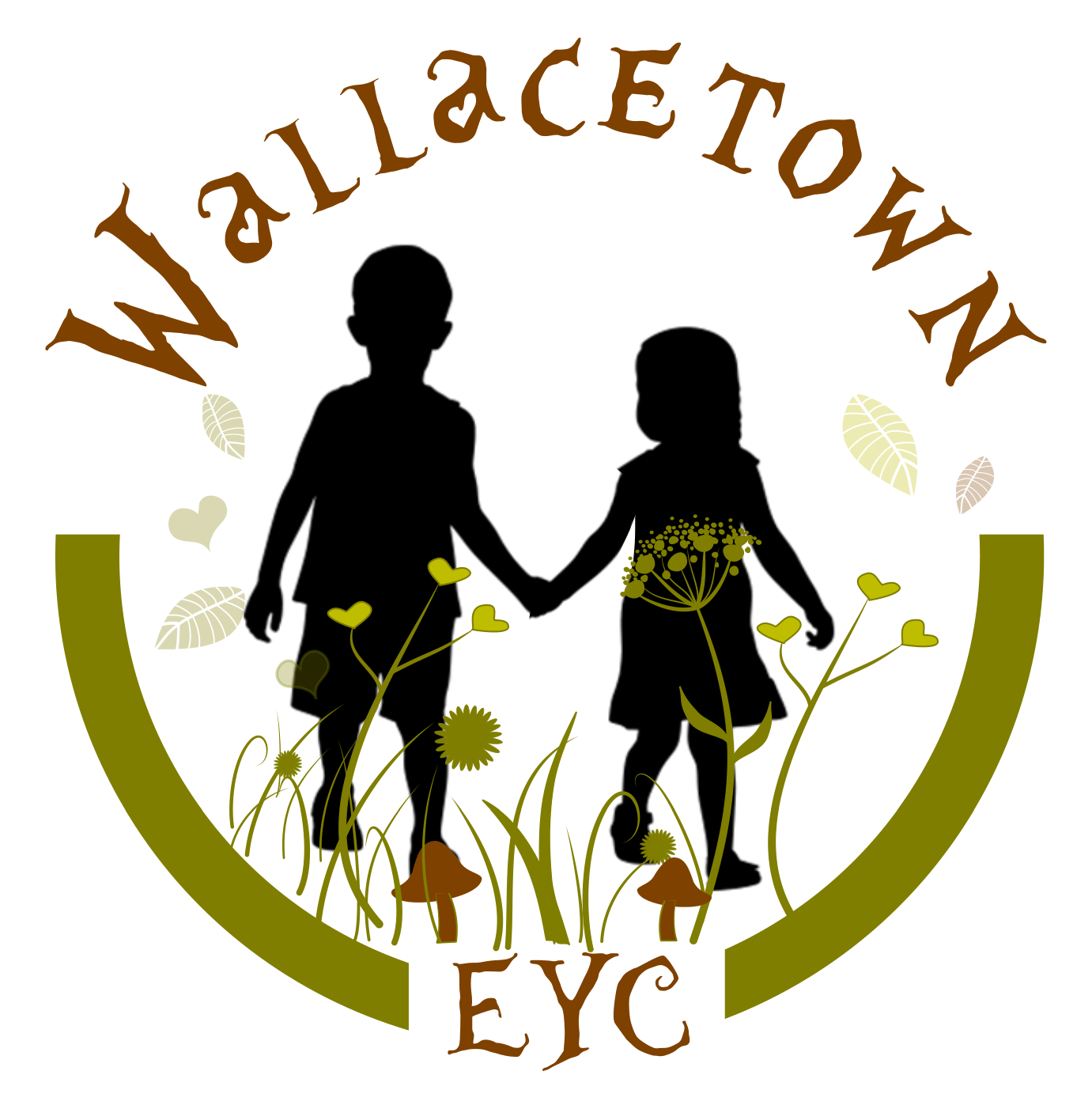 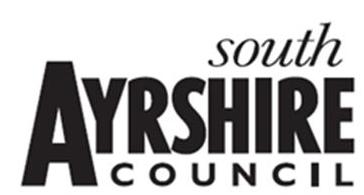 VisionAt Wallacetown Early Years Centre we will strive to become an Early Years Centre capable of continuous improvement, renowned for the high quality of early learning, childcare, support and nurture that we provide for our children and families.In all aspects of our work, we will: -Be a centre of inclusion that supports all families and their needs. We will offer a caring, nurturing and welcoming, fun space where children can learn, develop and reach their full potential. Engage with children, families and the wider community to learn and grow together. Be the best we can be to ensure our children thrive.ValuesAs part of our development work we have created ‘Learning Values’. Which we promote within the centre:RespectHonesty and trustEngagementHappiness and WellbeingInclusive AimsAt Wallacetown Early Years Centre we aim to:Offer inclusive early learning and childcare of the highest quality.Provide a warm and caring environment in which every child feels safe, secure and happy.Provide high quality education and care where children can explore and investigate an imaginative and challenging environment.Provide carefully planned learning activities which meet the individual needs of each child enabling them to make progress and develop at their own pace.Value each child as an individual and to help them develop self-confidence and a sense of achievement.Establish close working relationships with parents and carers to enable them to feel fully involved in their child’s learning and development.Maintain the highest standards of education and care through a commitment to the professional development and ongoing training of all members of staff.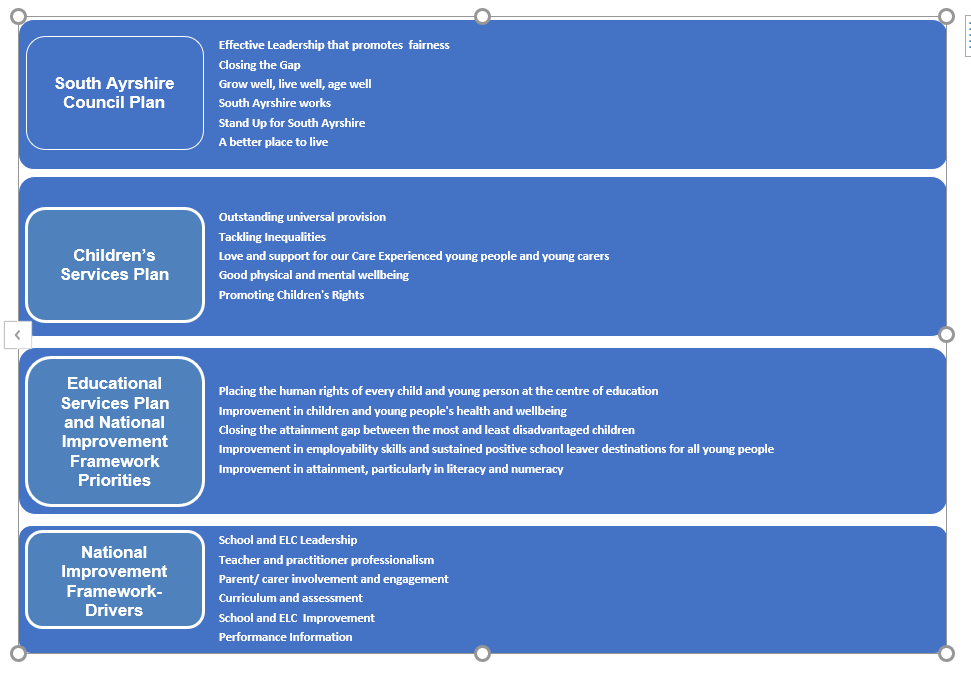  IMPROVEMENT PLAN:  2023-2024Priority 1: Improvement in children’s health and wellbeingPriority 1: Improvement in children’s health and wellbeingPriority 1: Improvement in children’s health and wellbeingPriority 1: Improvement in children’s health and wellbeingPriority 1: Improvement in children’s health and wellbeingWhat Outcomes Do We Want To Achieve?How Will We Achieve This? (Intervention Strategies)Lead PersonStart and Finish DatesHow Will We Measure Impact On Children and Young People?(Include Where Possible Current Measure and Target)To support our children to understand and implement their rightsContinue work of RRS working Group and create a new action planInclude additional partnerships e.g. Working for Wallacetown, global linksObtain Gold statusDevelop children and parent’s rights group to improve involvement of children and families in development of centre3 staff on training for rights gold awardRRS GroupGillian & Barbara leadingAll staffCommunity partnersSept 23 – April 24Gold status achievedSIP action plan 3 staff trained RRS gold statusAll staff ensure almost all children’s voices are embedded in LJTo support and nurture children with a particular focus on Nurture Principle 1 - Children’s learning is understood developmentallySIP nurture group and action planDevelop milestones and learning pathway for children with ASNCLPL on developmental needs of all childrenLanguage pathway to supports parents and children’s language developmentSIP nurture groupPartners – Nurture team, EPSOct 2023 – June 2024Action plan All children with ASN will be tracked and assessed effectivelyAll children with ASN will have milestones tracked showing progressBaseline for ASN milestones80% of children with ASN will achieve 8 milestonesTo support children’s emotional regulation with a specific focus on Nurture principle 5 “All behaviour is communication”Implement Improvement methodology projectUse Nurture tools developed by centre including restorative practice frameworkPATHsMusic sessionsSIP nurture groupKW95% of pre-school children will have the capacity to understand and control emotions through meeting milestones, “I can express my emotions appropriately” (Current measure 91%)Priority 2:- Improvement in attainment – Mathematics and Numeracy, closing the attainment gapPriority 2:- Improvement in attainment – Mathematics and Numeracy, closing the attainment gapPriority 2:- Improvement in attainment – Mathematics and Numeracy, closing the attainment gapPriority 2:- Improvement in attainment – Mathematics and Numeracy, closing the attainment gapPriority 2:- Improvement in attainment – Mathematics and Numeracy, closing the attainment gapWhat Outcomes Do We Want To Achieve?How Will We Achieve This? (Intervention Strategies)Lead PersonStart and Finish DatesHow Will We Measure Impact On Children and Young People?(Include Where Possible Current Measure and Target)Improve children’s maths and numeracy experiences CLPL Stay and Play session to support maths and numeracy for parentsHome link opportunitiesDay to Day milestones toolMonthly audit of milestone progressQuality assure planning of maths and numeracyDigital learning experiences in maths and numeracyCM/DCMKaren (Centre Numeracy Lead)All staffDigital leadsSept 2023 – June 202490% of pre-school children will meet milestone, “I can understand information in simple graphs and charts” (previous measure 81%) “I recognise ‘how many’ without having to count” (previous measure 78%) “I can recognise numerals 0-10 “ (previous measure 75%).To continue to focus on closing the attainment gap by identifying and supporting children who are vulnerable learners.Focused stay and play maths and numeracy Monthly update and review of progress on developmental milestonesDay to day milestones toolDigital learning experiences in maths and numeracyCM/DCMKaren (Centre Numeracy Lead)All staffDigital leadsAugust 2023 – August 202490% of pre-school children in Quintile 1 & 2 achieved 8 M & N milestones (current measure 85%)Priority 3 : Improvement in children’s Communication and Language, closing the gapPriority 3 : Improvement in children’s Communication and Language, closing the gapPriority 3 : Improvement in children’s Communication and Language, closing the gapPriority 3 : Improvement in children’s Communication and Language, closing the gapPriority 3 : Improvement in children’s Communication and Language, closing the gapWhat Outcomes Do We Want To Achieve?How Will We Achieve This? (Intervention Strategies)Lead PersonStart and Finish DatesHow Will We Measure Impact On Children and Young People?(Include Where Possible Current Measure and Target)To improve children’s language skills CLPL - phonological awareness, early speech sound development, word aware (SARS)South Ayrshire’s phonological toolkit (SARS)Parent workshops on phonological awareness, attention and listening and how to support progress at homeSLT drop in sessions for familiesImprovement methodology projectCommunication auditMartin, Arlene, AlexisSLT90% of pre-school children will meet milestone, “I can identify words that start with the same sound and I can recognise letter symbols” (current measure 88%)95% of children will achieve milestone, “I can talk about my learning” (current measure 81%)80% of 16 children identified will score 4 or above using the Leuven scale (no previous data)Communication friendly environmentsTo continue to focus on closing the attainment gap by identifying and supporting children who are vulnerable learners.Monitoring and tracking children’s progress with a focus on children in SIMD focus on Q1 and Q2Monthly meetings to review children’s’ milestones progress using individual milestone dataBGE holistic trackerTargeted group trackerDay to day milestone activities supporting communication and languageDiane/MartinKaren, AlexisOct;Feb;May90% of pre-school children in Quintile 1 & 2 will meet 8 milestones in communication and language (current measure 75%)Priority 4 : Family LearningPriority 4 : Family LearningPriority 4 : Family LearningPriority 4 : Family LearningPriority 4 : Family LearningWhat Outcomes Do We Want To Achieve?How Will We Achieve This? (Intervention Strategies)Lead PersonStart and Finish DatesHow Will We Measure Impact On Children and Young People?(Include Where Possible Current Measure and Target)Improve parent confidence and involvement in their children’s learningSurvey to all families gathering views on needs of the local communityPartnership open day – building community linksFamily workshopsAction planMartin GilmourAugust 23 – May 24Survey results – parents’ confidence and involvementData for attendance from familiesCase studies